МУНИЦИПАЛЬНОЕ БЮДЖЕТНОЕ ОБРАЗОВАТЕЛЬНОЕ УЧРЕЖДЕНИЕ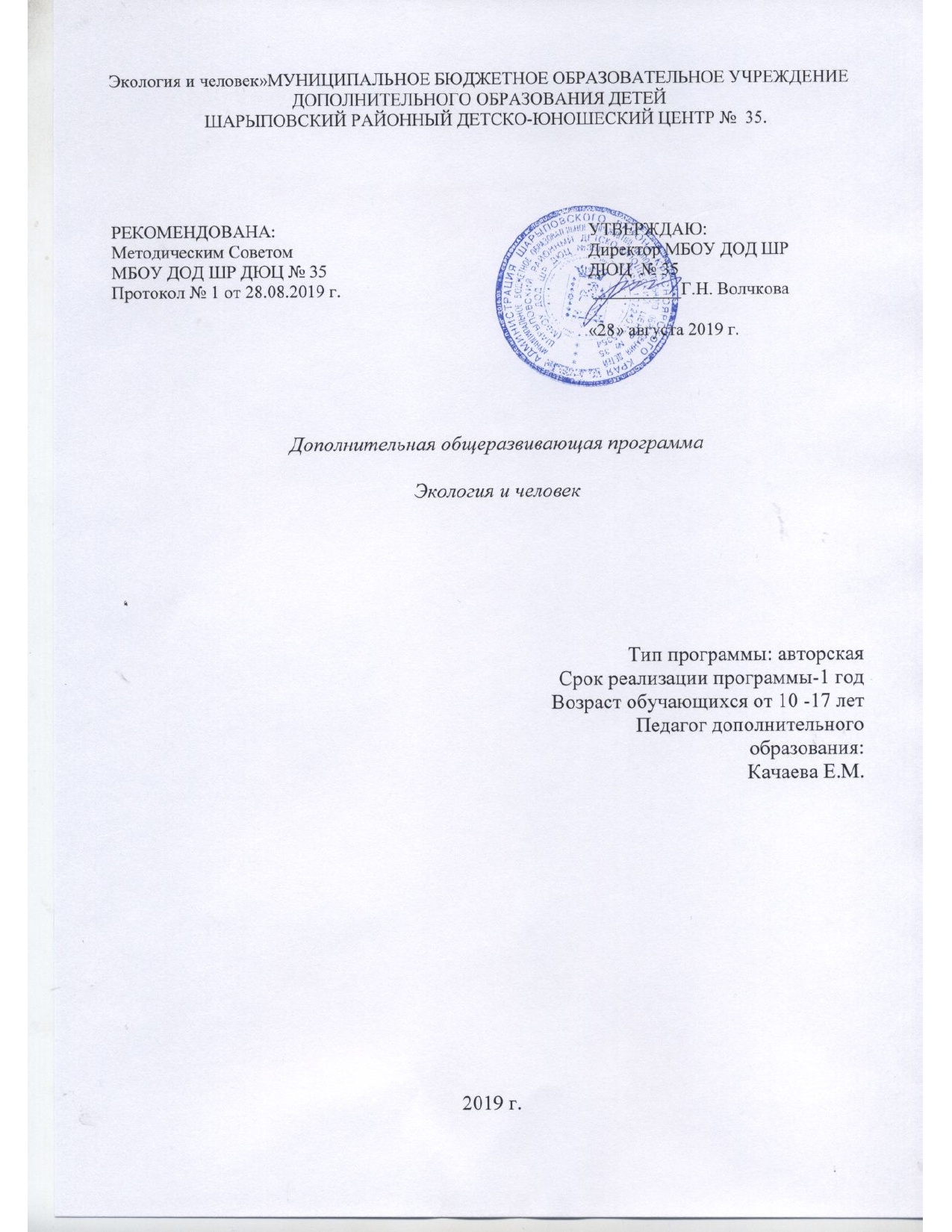 ДОПОЛНИТЕЛЬНОГО ОБРАЗОВАНИЯ ДЕТЕЙШАРЫПОВСКИЙ РАЙОННЫЙ ДЕТСКО-ЮНОШЕСКИЙ ЦЕНТР №  35.Дополнительная общеразвивающая программаЭкология и человек                     Тип программы: авторская                                                                                Срок реализации программы-1 год                                                                                Возраст обучающихся от 10 -17 лет                                                                                Педагог дополнительного образования:                                                                                 Качаева Е.М. 2018 г.Пояснительная записка.Направленность дополнительной общеобразовательной программы естественнонаучная.Актуальность: В современном мире возникли серьезные экологические проблемы, тесным образом связанные с жизнедеятельностью человека, которые могут стать результатом серьёзных непредсказуемых, неблагоприятных последствий для всего человечества. Встала задача формирования экологической культуры каждого человека.Дополнительная общеобразовательная программа «Наша экология» направлена на формирование экологической культуры обучающихся, бережного отношения к природе, пониманию проблемы сохранения экологии земли, важности внесения вклада каждого отдельного человека в сохранение природы всей планеты.Отличительная особенность программы в том, что экологическая культура обучающегося формируется через изучение экологии нашего Шарыповского района, проведение акций, целью которых является привлечение внимания к неорганизованным свалкам, поджогам сухой травы, бережного отношения к растениям и животным живущим на территории Шарыповского района занесенным в «Красную книгу», написание исследовательских работ, проектов. Программа отвечает современным требованиям ребенка, государственной политики в сохранении экологии нашей Родины. Удовлетворяет интересам и потребностям детей. Формирует ребенка к жизни в будущем и настоящем. Педагогическая целесообразность программы объясняется тем, что предлагаемые в программе формы и методы работы для формирования экологической культуры у детей подросткового возраста соответствуют их возрастным особенностям. Помогают сформировать устойчивую позицию у обучающихся в отношении сохранения природы. Выпускники программы смогут на протяжении всей жизни использовать знания, навыки в отношении сохранения природы  своей малой Родины. Программа знакомит с разными проявлениями нарушения экологического равновесия, богатством природы родного района и проблемами экологического характера в районе.В процессе занятий расширяются экологические представления детей, углубляются теоретические знания в области экологии.Адресат программы: возраст обучающихся по программе 11-15 лет. Формы обучения и виды занятий. Занятия могут проводиться в форме игры, экскурса-беседы, презентации, практикума, пленера, экскурсии, семинара и пр. С целью формирования опыта творческого общения и чувства коллективизма, развития коммуникативных качеств, вводятся коллективные задания (изготовление макетов, подарков и т. д.).Время на рассмотрение той или иной темы программы может корректироваться каждым преподавателем в зависимости от усвояемости изучаемой темы, проявленного интереса учащихся и уровня осведомленности преподавателя и обучающихся, важно только что бы сохранялась общая структура программы.Содержание каждого отдельного занятия, формируется и корректируется каждым преподавателем самостоятельно с условием сохранения общей структуры программы.Программа ориентирована на формирование компетентностей в области экологии и человека как части экосистемы.Форма реализации: очная.Объем программы: Срок освоения по программе 2 года, программа рассчитана на 144 часа в год, 4 часа в неделю (4 занятия в неделю по 40 мин.)Цель программы: Способствовать формированию экологического культуры обучающихся, укрепление понимания неразрывности связи человека и природы. Задачи:-Образовательные.Расширить экологические представления у воспитанников, конкретизировать и закрепить в практической деятельности;-Воспитательные.Содействовать привитию любви к родной природе - живой и неживой, воспитанию чувства ответственности за то, что мир меняется в худшую сторону от неправильной хозяйственной деятельности человека;-Развивающие.Обеспечить разнообразную практическую деятельность по изучению и охране окружающей среды; Развивать навыки научно- исследовательской работы в процессе практических занятий.Форма аттестации: тестирование.УЧЕБНО-ТЕМАТИЧЕСКИЙ ПЛАНСОДЕРЖАНИЕ ПРОГРАММЫВведение в образовательную программу (2 ч.)Тема 1.1. Вводное занятие Теоретическая частьЗнакомство педагога и обучающихся.Знакомство с понятием экология, что это?. Правила поведения в группе и режим работы. Техника безопасности.Зоомир Тема 2.1. Золотая рыбкаТеоретическая часть Знакомство с удивительными обитателями различных водоёмов.Практическая часть(Навыки содержания декоративных рыбок в аквариуме.Тема 2.2. Юный орнитолог )Теоретическая часть Содержание птиц в домашних условиях.Практическая частьНаблюдение за птицами во время экскурсий, походов, уход за попугайчиками.Тема 2.3. Эти забавные животные Теоретическая часть Знакомство с разными декоративными животными, правилами ухода за ними в домашних условиях.Практическая частьУход и наблюдение за животными живого уголка.Цветочный калейдоскоп Тема 3.1. Комнатные цветы Теоретическая часть Познакомить с названиями цветов и методами их выращивания.Практическая часть Посадка, уход и наблюдение за комнатными растениями.Тема 3.2. Цветы лесаТеоретическая часть Знакомство с цветами леса. Цветоводство.Практическая часть Работа на участке при ЦДТ (разбивка клумб). «Мир леса». Работа с природным материалом Тема 4.1. «Методы сбора природного материал» Теоретическая часть Беседа о природе родного края. Ознакомление с природным материалом и правилами его хранения. Инструменты. Правила безопасности труда.    Практическая часть Экскурсия на пришкольный участок для сбора листьев, трав и др.Тема 4.2. Лесные миниатюры Теоретическая часть Технология изготовления поделок из шишек, веток, желудей. Личная гигиена при работе с природным материалом.    Практическая часть Изготовление поделок по теме: звери, птицы; по образцу, по замыслу.Тема 4.3. Декоративное панно Теоретическая часть Замысел. Правила подбора материала. Способы приклеивания. Технология выполнения панноПрактическая часть Выполнение работ.«Творческая мастерская». Работа с разными материалами Тема 6.1. Мир из бумаги Теоретическая частьОбщие сведения, методы обработки бумаги. Техника безопасности. Инструменты.Практическая часть Изготовление игрушек, оригами.Тема 6.2.Вторая жизнь упаковке Теоретическая часть Техника безопасности.Практическая часть Изготовление сувениров. Оформление участка при ЦДТ..VII. Полезные уроки Теоретическая часть Беседа «Уроки вежливости» Беседа «Где красота – там доброта» Беседа «Солнце, воздух и вода – наши лучшие друзья»                                            Беседа «Полезные и вредные привычки» VIII. Праздничные мероприятия, экскурсии Теоретическая частьИнструктаж.Практическая часть Участие в праздниках, выставках, экскурсиях. Проведение дней именинников.  IX.  Заключительное занятие   Подведение итогов учебного года. Беседа «Чему мы научились».                                                      Календарный учебный график: Календарный учебный график МБОУ ДОДШР ДЮЦ №35 разработан с учетом: Постановления главного государственного санитарного врача РФ от 29 декабря 2010г., № 189, СанПиН 2.4.2.2821-10 «Санитарно эпидемиологические требования к условиям и организации обучения в общеобразовательных учреждениях»; Постановления главного государственного санитарного врача РФ от 04 июля 2014 года № 41 «Об утверждении СанПиН 2.4.4.31172-10» «Санитарно-эпидемиологические требования к устройству, содержанию, организации режима работы образовательных организаций дополнительного образования детей»;Приказа Министерства образования и науки Российской Федерации от 29 августа 2013 N 1008 «Об утверждении Порядка организации и осуществления образовательной деятельности по дополнительным общеобразовательным программам».Учебный год начинается с 1 сентября. Количество учебных недель – 37. 1полугодие – 17 недель. 2 полугодие – 20 недель. Установлена 7 – дневная рабочая неделя (с понедельника по воскресенье). График утверждается руководителем МБОУ ДОД ШР ДЮЦ № 35 и размещается на сайте. Принципы построения программы.         Общедоступность, культуросообразность, природосообразность, единство обучения, дополнительность, преемственность, системность, дифференциация и индивидуализация, свобода выбора, свобода самопознания и самореализации, успешность, сотрудничество взрослых и детей.Программа учитывает малокомплектность сельских школ, поэтому объединения можно комплектовать от 8 и более учащихся, ориентирована на учащихся в возрасте от 10 до 17 лет.Формы и методы организации образовательного процесса.Формы и методы образовательного процесса могут быть различны, но педагогически обоснованы и определяются педагогами самостоятельно, в зависимости от цели, содержания, условий проведения занятий. Это могут быть: практическая деятельность, экскурсионно-пленерная деятельность, трудовая деятельность, деятельность в области  декоративной и конструкторской и т.д. Познавательной:знание ведущих понятий и терминов, истории и современных тенденций в изучаемой образовательной области;умение использовать разнообразные методы для познания окружающего мира;Умение комбинировать различные алгоритмы деятельности.Информационной компетентности:умение использовать для решения познавательно-коммуникативных задач различные источники информации;умение использовать, преобразовывать необходимую информацию, осуществлять информационный поиск.Коммуникативной компетентности:умение представлять и обсуждать различные виды материалов в разнообразных аудиториях;умение сотрудничать в команде.Организационной компетентности:умение участвовать в принятии групповых решений;умение соотносить результаты выполненной работы с эталоном;умение оценивать свои учебные достижения, поведение, физическое и эмоциональное состояние.ФОРМЫ ПРОВЕДЕНИЯ СИСТЕМАТИЧЕСКОГО КОНТРОЛЯ:-анализ и самоанализ работ учащихся;-выставки работ учащихся;-оценка и самооценка (устная);-регистрация выполненных работ в индивидуальных картах. Методическое обеспечение.Методы и приемы, используемые для реализации программы:В зависимости от поставленных задач на занятии используются различные методы обучения (словесные, наглядные, практические), чаще всего их сочетание.Основные формы проведения занятий –-        Целевые прогулки и экскурсии;-        Наблюдение;-        Рассказы, объяснения с показом нужных объектов;-        Беседы;-        Использование научной и художественной литературы;-        Использование репродукций, фотографий, иллюстраций;-        Использование  аудио  и  видео  материалов;-        Творческие мастерские по изготовление поделок из природного материала.В качестве дидактического материала используются:-        раздаточный материал;-        наглядные пособия;-         литература по окружающему миру для чтения;-        сведения из интернета (сайты по биологии, зоологии, экологии )-        книги, брошюры, газетные материалы;-        фотографии;-        тесты, кроссворды по темам;-        компьютерные презентации по темам;Занятия объединений носят преимущественно практический характер. Основная часть проводится в форме лекций, бесед. Практические занятия можно проводить как на местности, так и в помещении в зависимости от темы занятия, времени года. Теоретические и практические занятия должны проводиться с привлечением наглядных материалов, использованием новейших методик. Педагог должен воспитывать в учащихся умение самостоятельно принимать решения, неукоснительно выполнять правила  проводимых мероприятий. План занятий необходимо строить так, чтобы перед учащимися всегда стояла ближайшая и доступная им цель - экскурсия в парк и в природу для сбора природного материала , экологический десант, и т. п.Содержание занятий следует постоянно усложнять от простого к сложному. Их необходимо использовать для расширения и углубления знаний учащихся  по пройденным темам, для формирования их мировоззрения, а также физического оздоровления.После экскурсии, прогулки на занятии обсуждаются его итоги. Конечно, это следует проводить так, чтобы не нарушать цельности занятия и не допускать перегрузки детей.Особое внимание руководители объединений должны уделять вопросам безопасности при проведении экскурсий в природу.Хорошо организованные и интересно проведённые занятия объединения помогают обогатить знания детей, способствуют развитию индивидуальных качеств, раскрытию талантов.Специфика работы по данной программы:1.Стратегической целью является формирование чувства любви к окружающему миру, формирование базиса культуры личности ребенка.2.Ключевой категорией формирования базиса является «отношение». Система отношений ребенка с окружающим миром должна носить созидательно-гармоничный характер.3.Отношение ребенка  к окружающему миру проявляется в процессе поиска и выражения собственной индивидуальности – самоактуализации, что выражается в его творчестве.4.Творческая деятельность ребенка является не самоцелью, а эффективным средством формирования эстетического отношения к миру, развития художественных способностей, любви к природе.Общедидактические принципы программы:-        Научность;-        Систематичность и последовательность;-        Доступность;-        Наглядность;-        Прочность;-        Целесообразность;-        Сознательность и активность.Принципы педагогической системы:-        Единство сознания и практики, развитие психических процессов в деятельности;-        Принципы гуманизма;-        Принципы комплексности;-        Принцип индивидуального подхода;Специфические принципы:-        Принципы взаимосвязи природы с разными видами искусства: музыкальным, художественным творчеством;-        Принципы взаимосвязи разных разделов образовательной работы: развитие речи, ознакомление с окружающим миром;-        Принцип сезонности;-        Принцип единства и взаимообусловленности восприятия, исполнительства и творчества.СПИСОК ЛИТЕРАТУРЫПравовая литература1.Федеральный закон «Об охране окружающей среды» от 14 марта 2009 года № 32-ФЗ. // Собрание законодательства Российской Федерации, 2002, № 2, ст. 133.2.Федеральный закон «Об отходах производства и потребления» от 8 ноября 2007 года № 258-ФЗ.3.Федеральный закон «Об экологической экспертизе» от 22 августа 2004 года № 122-ФЗ, от 30 декабря 2008 года № 309-ФЗ.4.Федеральный закон «Об охране атмосферного воздуха» от 22 августа 2004 года № 122-ФЗ, от 9 мая 2005 года № 45-ФЗ.Учебная литература1.Пузанова Т. А. Экология. Экономика, 2010.2.жКолесников С. И. Экологические основы природопользования. М. Издательско-торговая корпорация «Дашков и К», 2010.3.Ерофеев Б. В. Экологическое право. М. ИД «Форум», 2009.4.Данилов-Данильян В. И., Лосев К. С., Рейф И. Е. Перед главным вызовом цивилизации.5.Медоуз Д., Рандерс Й. Пределы роста. 30 лет спустя. М. Академкнига,07.Планета Земля: будущее. Спб.: Амфора, 20086.Браун Л. Экоэкономика: как создать экономику, оберегающую планету. М. Весь Мир 2003.Периодические издания1.Как помочь природе. Домашний очаг. Журнал. Август ’08, стр. 136-1512.Экология и жизнь. Журнал. 1996 — 2009.Электронная литератураWikipedia – электронная энциклопедия: http://ru.wikipedia.org/wiki/Атмосфера_ЗемлиПРИРОДА И ЧЕЛОВЕК: http://natuerlich.ru/art1/atmos1b.shtmlБиотехнология www.biotechnolog.ru/intro.htmОбразование для устойчивого развития www.ecoaccord.org/edu/edu_docs_ru.pdfСайт благотворительного фонда «Экология и Мир» www.ecomir.comЭкологический проект: www.ecowiki.ruПриложение 1.Оценочные материалы.Контрольные задания Критерии оценки: высокий уровень оценивается в 3 балла, средний - 2 балла, уровень ниже среднего - в 1 балл.Задание 1Проводится индивидуально с каждым ребёнком.Цель: определить уровень знания характерных особенностей неживой природы. Оборудование: иллюстрация по теме «Всё о воде», конверты с картинками о воде, схема «Кругооборот воды в природе».Инструкция к проведению: педагог предлагает ответить на следующие вопросы:Что такое вода? У воды есть запах? Какая она на вкус? Какая она по цвету? Зачем нужна вода? Что умеет делать вода?Где спряталась вода?Кто не может жить без воды?Где живёт вода?Кому нужна вода?Что такое кислый дождь?Оценка результатов деятельности.Высокий уровень.(Ребёнок без труда отвечает на вопросы).Правильно называет отличительные признаки неживой природы.Самостоятельно рассказывает всё, что связано с неживой природой.Отвечая на вопросы, проявляет умозаключения, фантазию, логически правильные выводы по отношению к природе.Средний уровень.Ребёнок, в основном, правильно отвечает на вопросы.Называет отличительные признаки неживой природы.Нужны дополнительные вопросы, чтобы привести примеры об использовании объектов неживой природы.Уровень ниже среднего.Ребёнок допускает значительные ошибки при ответе на вопросы.Не всегда правильно называет отличительные признаки неживой природы.Затрудняется при ответе на вопросы.Задание 2Цель: определить уровень знания по отношению к объектам живой и неживой природы.Оборудование: конверт - рисунки с графическим изображением правил, дидактическая игра «Угадай правило».Инструкция к проведению.Педагог показывает картинку и просит ребёнка назвать правила поведения детей в природе.Оценка результатов деятельности:Высокий уровень.Ребёнок без труда отвечает по картинкам.Правильно называет правила поведения в окружающей природе.Анализирует свои поступки и поступки товарищей экологически грамотно по отношению к природе, видит последствия своих действий.Средний уровень.Ребёнок в основном правильно отвечает по картинкам.Отвечает на дополнительные вопросы.Не всегда может анализировать поступки людей по отношению к окружающей природе.Низкий уровень.Ребёнок допускает значительные ошибки при ответе по картинкам.Затрудняется при ответе на вопросы.Не может анализировать поступки людей к природе.Задание 3Цель: определить уровень знания времён года.Оборудование. Круглая модель, разделённая на сектора по сезону с цветными прищепками - символами месяцев года.Вопросы:Какое время года тебе нравится больше и почему?Назови твоё любимое время года и скажи, что последует за ним и т. д.Затем предлагает ответить на вопрос «Когда это бывает?»Светит яркое солнце, дети купаются в реке.Деревья покрыты снегом, дети катаются с горки на санках.С деревьев опадают листья, птицы улетают в тёплые края.На деревьях распускаются листочки, расцветают подснежники.Вопросы для детей 7 лет:-Назови времена года.-назови три месяца осени.-назови месяца весны и т.д.Оценка результатов деятельности.Высокий уровень.Ребёнок правильно называет времена года.Перечисляет их в нужной последовательности.Знает характерные признаки каждого времени года.Проявляет творчество, и фантазию, при ответе на вопрос «Какое время года тебе больше нравится и почему?По памяти воспроизводит сезонные особенности того или иного времени года; -выражает эстетическое отношение к природе.Средний уровень.Ребёнок правильно называет времена года.Иногда затрудняется назвать их в нужной последовательности.В основном, знает характерные признаки каждого времени года, но иногда допускает незначительные ошибки.На вопрос «Какое время года тебе нравится больше и почему?» отвечает односложно.Выражает эстетическое отношение к природе.Уровень ниже среднего.Ребёнок не всегда правильно называет времена года.Затрудняется назвать их в нужной последовательности.Не знает характерных признаков разных времён года.На вопрос, «Какое время года тебе нравится больше и почему?», отвечает односложно.Не выражает эстетического отношения к природе.Задание 4Цель: определить уровень отношения к миру природы.Инструкция к проведению.Педагог предлагает ответить на следующие вопросы:Как ты помогаешь взрослым ухаживать за домашними животными (если они есть?).Если нет животных, спрашивает: « Если бы у тебя дома была кошка или собака, как бы ты стал ухаживать за ними?».Как ты помогаешь взрослым ухаживать за обитателями уголка природы в детском саду (если они есть?). Если их нет, спрашивает: «Если бы в детском саду были рыбки, попугайчики и хомячки, как бы ты стал ухаживать за ними?».Что ты вместе взрослыми можешь сделать, чтобы на участке детского сада всегда росли растения?Как мы можем помочь зимующим птицам?Какие ты знаешь травянистые растения, кустарники, деревья, комнатные растения?Оценка результатов деятельности.Высокий уровень.Ребёнок полными предложениями отвечает на поставленные вопросы.Знает, как нужно ухаживать за домашними животными и обитателями Уголка природы.Понимает связь между деятельностью человека и жизнью животных, птиц и растений.Без труда выражает своё отношение к проблеме.Средний уровень.Ребёнок отвечает на поставленные вопросы.В основном знает, как нужно ухаживать за домашними животными и обитателями Уголка природы.Иногда не понимает взаимосвязи между деятельностью человека и жизнью животных, птиц и растений.Может выразить своё отношение к проблеме.Уровень ниже среднего.Ребёнок затрудняется отвечать на поставленные вопросы.Не имеет представления о том, как нужно ухаживать за домашними животными и обитателями Уголка природы.Не понимает взаимосвязи между деятельностью человека и жизнью животных, птиц и растений.Затрудняется выразить своё отношение к проблеме.Задание 5Цель: определить уровень знания характерных особенностей представителей мира животных.Оборудование: картинки домашних и диких животных; картинки насекомых: бабочки, пчёлы, божьи коровки, стрекозы, муравьи, кузнечики, мухи, комары, пауки; картинки птиц: голубя, синицы, воробья ,дятла, сороки, вороны, снегиря, совы.Инструкция к проведению.Воспитатель предлагает взять картинки животных и разместить отдельно диких и домашних животных и объяснить, почему он так сделал. Затем выбрать картинки с насекомыми и назвать их. После того, как ребёнок справился с заданием, воспитатель предлагает ему выбрать картинки птиц и рассказать о них (зимующие, не зимующие птицы, среда обитания).Вопросы по всем картинкам:как называется животное (птица, насекомое)?Что ты можешь рассказать о нём?Твоё отношение к ним.Оценка результатов деятельности.Высокий уровень.Ребёнок без особого труда распределяет представителей животного мира по видам, аргументируя свой выбор, соотносит со средой обитания. Знает характерные признаки, связно и последовательно отвечает на вопросы. Стойкий интерес и эмоционально выраженное отношение к животным, птицам и насекомым. Средний уровень.Ребёнок иногда допускает незначительные ошибки при распределении представителей животного мира по видам. Свой выбор не всегда аргументирует. В основном, соотносит представителей фауны со средой обитания. Знает характерные признаки, но иногда допускает неточности в ответах, иногда ответы бывают слишком краткими. Проявляет интерес и эмоционально выражает своё отношение к животным, птицам, насекомым.Уровень ниже среднего.Ребёнок часто допускает ошибки при распределении представителей животного мира по видам, не всегда аргументирует свой выбор. Не всегда соотносит представителей фауны со средой обитания. Затрудняется назвать характерные признаки и отвечать на вопросы. Не проявляет и не выражает своё отношение к животным, птицам и насекомым.Экологическая викторина «Знатоки природы»Цель: обобщение знаний детей об окружающем мире, в форме проведения экологической викторины, опираясь на знания, полученные в разных видах деятельности.Задачи:продолжать формировать навыки культуры поведения в природе. Расширять представления о способах правильного взаимодействия с растениями и животными;упражнять в умении различать насекомых, деревья ближайшего окружения;узнавать и называть птиц, животных по их изображению;развивать память, быстроту реакции, сообразительность, логическое мышление;воспитывать познавательный интерес, чувство товарищества, уважение к партнёрам и соперникам по игре;воспитывать любовь к природе, формировать заботливое отношение кней.Оборудование: ноутбук; презентация к викторине; призы, дипломы для награждения, цифры 1-2-3-4 для ответов, наборы осенних листочков.Ход викторины:Педагог: доброе утро ребята, доброе утро уважаемые гости! Мы сегодня собрались здесь, чтобы провести викторину, а на какую тему она будет, догадайтесь сами:Есть просто храм,Есть храм науки,А есть еще природы храм - С лесами, тянущими руки Навстречу солнцу и ветрам.Открыт для нас в жару и стынь,Входи сюда, будь сердцем чуток,Не оскверняй ее святынь.Педагог: ну что, догадались, о чем будет наша викторина? (Ответы детей) Ну, конечно о природе! А называться она будет «Знатоки природы».Мы с вами разделились на две команды, вы придумали название и девиз. (Команды выходят по очереди, говорят названия и девиз). А сейчас, ребята, я вас познакомлю с правилами поведения во время викторины: выслушать задание до конца, можно посовещаться и дать ответ; если дети одной команды не знают ответа на вопрос, то отвечают дети другой команды; за каждый правильный ответ команда получает листок на свою полянку. После проведения викторины мы подсчитаем количество листочков и определим победителя. А поможет нам в этом жюри (представить жюри: ...)1 тур «Разминка»:(Команды отвечают по очереди)Голубой шатер всю землю покрыл (небо).Красная девушка по небу ходит (солнце).Много рук, а нога одна (дерево).Неизвестно где живет, налетит - деревья гнёт (ветер).Кто в лесу без топора строит избу без угла (муравьи).Из-под снега расцветает, раньше всех весну встречает (подснежник).Рос шар бел, ветер дунул - шар улетел (одуванчик).Меня пьют, меня льют, всем я нужна. Кто я такая? (вода).тур «Назови лишнее»:Клен, рябина, ель, береза.Василек, ромашка, мать и мачеха, роза.Заяц, кот, корова, свинья.Яблоко, груша, смородина, слива.Муравей, муха, пчела, майский жук.Аист, утка, сорока, лебедь.тур «Кто быстрее...»Физкультурная пауза: Команда «Радуга» собирает каштаны, а команда «Апельсин» собирает шишки.Педагог: Ребята, молодцы, внимание вопрос: кто любит лакомиться каштанами? А кто семенами шишек? (ответы детей)тур «Отгадай и раздели»Педагог: Задание четвертого тура такое: вам нужно будет отгадать загадку и определить, сколько слогов в ответе. За правильный ответ, команда получит еще один листок на полянку. (Команды отвечают по очереди)Сок с цветов душистый пьёт, дарит нам и воск и мёд. (Пчела).Не зверь, не птица; а нос как спица; летит-кричит.Сядет - молчит. Кто его убьёт, свою кровь прольёт. (Комар).У реки, над камышами,Вот с та-а-а-кущими глазами, зависает вертолет.Пассажиров не берет.Прозрачные крылья на солнце блестят, лягушки поймать вертолет норовят. (Стрекоза).Она легка, красива, изящна, легкокрыла,Сама похожа на цветок и любит пить цветочный сок. (Бабочка).Тур 5 «Узнай по объявлению»Педагог: в этом туре вам нужно ребята, узнать, кто из животных мог разместить такое объявление в газете. (Команды отвечают по очереди)«Друзья, кому нужны иголки, обращайтесь ко мне». (Ёж)«Я самая обаятельная и привлекательная! Кого хочешь обману, вокруг пальца обведу! » (Лиса).«Кто любит погрызть орешки, приходите ко мне в гости. Я живу в лесу на дереве». (Белка)«Кто хочет со мной попрыгать наперегонки? Победителя я угощу морковкой». (Заяц).Педагог: молодцы ребята, со всеми заданиями справились, теперь вас можно назвать настоящими знатоками природы. А теперь давайте посчитаем, на чьей полянке больше листочков, та команда и победила. (Подведение итогов, награждение).Загадки для закрепления учащимися пройденного материалаУ неё четыре крыла,Тело тонкое, словно стрела.И большие-большие глаза.Называем её ... (стрекоза).Он работник настоящий,Очень, очень работящий.Под сосной в лесу густом Из хвоинок строит дом. (Муравей)Сок цветов душистых пьёт,Дарит нам и воск, и мёд,Людям всем она мила,А зовут её ... (пчела).Она легка, красива,Изящна, легкокрыла,Сама похожа на цветок И любит пить цветочный сок. (Бабочка).Не жужжу, когда сижу,Не жужжу, когда хожу,Не жужжу, когда тружусь,А жужжу, когда кружусь. (Жук).Всех жучков она милей,Спинка алая на ней.А на ней кружочки,Черненькие точки. (Божья коровка).Не зверь, не птица,Нос как спица;Летит - кричит,Сядет - молчит.Кто его убьёт,Свою кровь прольёт. (Комар)С неба падают зимою и кружатся над землею, легкие, пушистые, белые. (Снежинки)Не колючий, светло-синий, по кустам развешен ... (Иней).Не снег, не лед, а серебром деревья уберёт. (Иней)Пушистая вата плывет куда-то. Чем вата ниже, тем дождик ближе. (Туча)Сестра к брату в гости идет, а он от нее прячется. (Солнце, месяц)Без ног бегут, без крыльев летят, без паруса плывут. (Облака)Зимой лежал, а весной в реку побежал. (Ручеек)Летом бежит, зимой спит, весна настала — опять побежала. (Река)Летит огненная стрела, никто ее не поймает; ни царь, ни царица, ни красная девица. (Молния)Шел, шел долговяз, в сырую землю увяз. (Дождь)В синей чаще алый мяч, он и светел и горяч. (Солнце)Летит ковер большой-большой, а не ступить на него ногой. (Небо)Без рук, без ног, а ворота отворяет. (Ветер)Над домом у дорожки висит пол лепешки. (Месяц)Белое покрывало всю землю покрыло. (Снег)-Нет ушей, не видно ножек.Шар в колючках - это ... ( ежик)Бурый он и косолапый,Ловит рыбу мощной лапой.А ещё он любит мёд!Кто сластёну назовёт?(Медведь)Всех зверей она хитрей,Шубка рыжая на ней.Пышный хвост - ее краса.Этот зверь лесной (Лиса)Зверь ушастый, летом серый,А зимою снежно- белый.Я его не испугался,Целый час за ним гонялся.(Заяц)Шерсть как шёлк у киски,А на ушах кисти.Только вряд ли скажешь «брысь»,Посерьёзней киски ...(Рысь)Пушистый маленький зверек По деревьям прыг да скок.Мелькнет меж ветвей - Всех проворней и быстрей.(Белка)На овчарку он похож,Что ни зуб - то острый нож,Он бежит, оскалив пасть,На овцу готов напасть.(Волк)Задания для текущей диагностики знаний учащихся по программе1. «Четвертый лишний»Летают не только насекомые, но и птицы, и даже есть летающие животные. Чтобы убедиться, что вы не путаете насекомых с другими животными, мы поиграем в игру «Четвертый лишний».Заяц, ёж, лиса, шмель.Бабочка, стрекоза, енот, пчела.Трясогузка, кузнечик, скворец, сорока.Мотылек, божья коровка, воробей, майский жук.Таракан, муха, пчела, майский жук.Стрекоза, кузнечик, пчела, божья коровка.Летучая мышь, комар, жук, бабочка.Стрекоза, мотылек, шмель, воробей.Педагог: спрашивает ребят, знают ли они, когда собирают овощи, фрукты, когда бывает много желтых листьев и т. д. Ответы детей показывают, в какой мере они соотносят те или иные явления и труд человека с временем года,А теперь я буду называть время года, а вы будете отвечать, что бывает в это время и что делают люди. Например, я скажу: «Весна» — и положу камешек Вове. Вова быстро вспомнит и скажет, что бывает весной. Например: «Весной тает снег». Потом он передает камешек рядом сидящему и тот вспомнит еще что-нибудь о весне.Когда все дети усвоят правила, можно начинать игру. Если кто-то не может ответить, воспитатель помогает ему вопросамиДети собираются в круг, педагог: встает в середину круга. Он предлагает детям изобразить осеннюю погоду мимикой лица, жестами рук, движениями.Задание № 1. Показать, что стало холодно.Дети ёжатся, греют руки, жестами надевают на себя шапки и шарфы.Задание № 2. Показать, что идет холодный дождь.Дети «открывают зонтики», поднимают воротники, прячутся под крыши.Задание № 3. Показать, что вновь светит солнышко.Дети прыгают, бегают, веселятся.Задание № 4. Показать, что дует сильный ветер.Дети поднимают руки вверх, качают ими, как ветками.Задание № 5. Усложнение.Предложить одному ребенку показать самостоятельно, каким был прошедший день по погоде. Остальные дети должны отгадать.Без чего не бывает леса? (без деревьев). Назовите деревья, которые вы знаете. Зачем они нам нужны? (дерево через листья выделяет кислород, которым мы дышим).Посмотрите на экран: какие деревья вы там видите? (ель и береза) Одинаковые или разные? Чем отличаются? Чем похожи? Как мы называем деревья, на которых растут листья? ( Лиственные) С хвоей? (хвойные)А это какие деревья? (сосна и ель) чем отличаются и чем похожи.Я хочу вам показать ветки ели и сосны. Чем они отличаются?РЕКОМЕНДОВАНА:Методическим СоветомМБОУ ДОД ШР ДЮЦ № 35Протокол № 1 от 03.09.2018 г.РЕКОМЕНДОВАНА:Методическим СоветомМБОУ ДОД ШР ДЮЦ № 35Протокол № 1 от 03.09.2018 г.РЕКОМЕНДОВАНА:Методическим СоветомМБОУ ДОД ШР ДЮЦ № 35Протокол № 1 от 03.09.2018 г.УТВЕРЖДАЮ:Директор МБОУ ДОД ШР ДЮЦ  № 35 __________Г.Н. Волчкова«03» сентября 2018 г.№Наименование разделов и темОбщеекол-вочасовВ том числетеоре-тическихпракти-ческихI.Введение в образовательную программу11-1.1.Вводное занятие: Что такое экология?11-II.Зоомир7622542.1.Золотая рыбка268182.2.Юный орнитолог26818 2.3Эти забавные животные       22618  III.Цветочный калейдоскоп20        1183.1.Комнатные цветы10193.2.Цветы леса1019IV.«Мир леса» (работа с природным материалом)204144.1.Методы сбора природного материала4124.2.Лесные миниатюры8164.3.Декоративные панно826V.«Творческая мастерская» (работа с разными материалами)242225.1.Мир из бумаги121115.2.Новая жизнь упаковке12111VI.Полезные уроки44-Урок вежливости11-Где красота - там доброта11-Солнце, воздух и вода -наши лучшие друзья11-Полезные и вредные привычки11-VII. Праздничные мероприятия, экскурсии12-12VIII.Заключительное занятие22-Промежуточная аттестациядекабрьИтоговая аттестациямайИтого часов:144       36      108МесяцКоличество учебных недельПервое полугодиеПервое полугодиеСентябрь4Октябрь5Ноябрь4Декабрь4Промежуточная аттестацияВторое полугодиеВторое полугодиеЯнварь4Февраль4Март4Апрель4Май4Итоговая аттестацияИтого:37